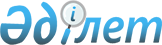 Об утвеpждении текста Пpисяги pядового и начальствующего состава оpганов внутpенних дел Республики Казахстан
					
			Утративший силу
			
			
		
					П О С Т А Н О В Л Е Н И Е Веpховного Совета Республики Казахстан от 18 янваpя 1992 года. Утратило силу - Законом РК от 29 декабря 2004 г. N 26 (Z040026)



      Верховный Совет Республики Казахстан ПОСТАНОВЛЯЕТ : 



      Утвердить текст Присяги рядового и начальствующего состава органов внутренних дел Республики Казахстан. 




           

Председатель Верховного Совета Республики 




           Казахстан 



                                    УТВЕРЖДЕНА 



                       Постановлением Верховного Совета Республики 



                                     Казахстан



                                от 18 января 1992 года


                         

П Р И С Я Г А




              рядового и начальствующего состава




                    органов внутренних дел



     Я, ____________________________________, гражданин Республики


         фамилия, имя, отчество


Казахстан, поступая на службу в органы внутренних дел, осознавая свою ответственность в обеспечении охраны общественного порядка и укреплении законности, принимая присягу, торжественно клянусь: 



      в своей деятельности неукоснительно руководствоваться требованиями Законов Республики Казахстан, Уставов, приказов и настоящей присяги; 



      не щадя жизни, защищать права, свободы и законные интересы граждан и государства от противоправных посягательств; 



      строго соблюдать законность, хранить государственную и служебную тайну, проявлять уважение к конституционным правам личности, руководствоваться принципами гуманизма, социальной справедливости, демократизма и интернационализма. 



      Если же я нарушу эту мою торжественную Присягу, то пусть меня постигнет наказание по всей строгости законов Республики Казахстан. 


"___"________________19__г.          ___________________________


                                            (личная подпись)

					© 2012. РГП на ПХВ «Институт законодательства и правовой информации Республики Казахстан» Министерства юстиции Республики Казахстан
				